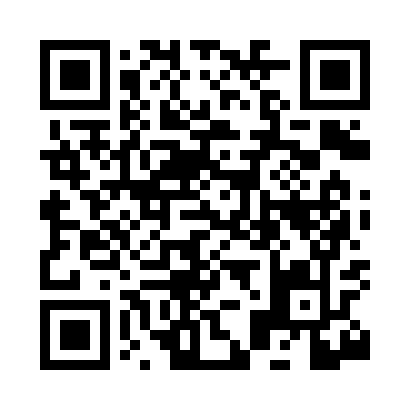 Prayer times for Amador, Montana, USAWed 1 May 2024 - Fri 31 May 2024High Latitude Method: Angle Based RulePrayer Calculation Method: Islamic Society of North AmericaAsar Calculation Method: ShafiPrayer times provided by https://www.salahtimes.comDateDayFajrSunriseDhuhrAsrMaghribIsha1Wed4:426:221:365:358:5110:322Thu4:406:211:365:368:5310:343Fri4:376:191:365:368:5410:364Sat4:356:181:365:378:5510:385Sun4:336:161:365:378:5710:406Mon4:316:151:365:388:5810:427Tue4:296:131:365:388:5910:448Wed4:276:121:365:399:0110:469Thu4:256:101:365:399:0210:4810Fri4:236:091:365:409:0310:5011Sat4:206:081:365:409:0510:5212Sun4:186:061:365:419:0610:5413Mon4:166:051:365:419:0710:5614Tue4:146:041:365:429:0810:5815Wed4:126:031:365:429:1011:0016Thu4:116:011:365:429:1111:0217Fri4:096:001:365:439:1211:0418Sat4:075:591:365:439:1311:0619Sun4:055:581:365:449:1511:0820Mon4:035:571:365:449:1611:1021Tue4:015:561:365:459:1711:1222Wed3:595:551:365:459:1811:1423Thu3:585:541:365:469:1911:1624Fri3:565:531:365:469:2011:1825Sat3:545:521:375:469:2111:2026Sun3:535:511:375:479:2211:2127Mon3:515:511:375:479:2311:2328Tue3:505:501:375:489:2411:2529Wed3:485:491:375:489:2511:2730Thu3:475:481:375:489:2611:2831Fri3:465:481:375:499:2711:30